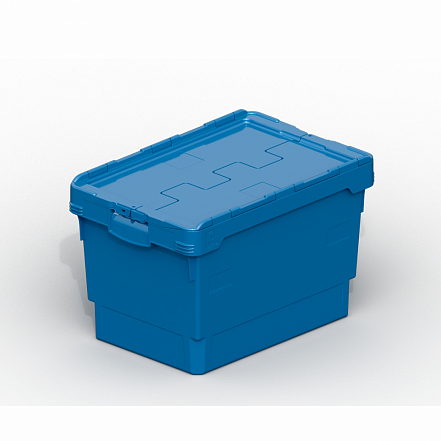 Вкладываемый ящик 600х400х370 (KV 6437LD64.65)
 с крышкой.
Размер: 600x400x370мм
Объем, л: 66
Цвет: Синий
Арт.: 12.360F.1.65.C53Цена: 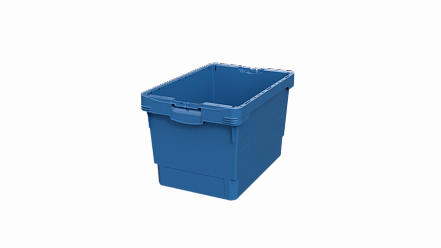 Вкладываемый ящик 600х400х370 (KV 6437)
 без крышки
Размер: 600x400x370мм
Объем, л: 66
Цвет: Синий
Арт.: 12.360F.1.65

Цена: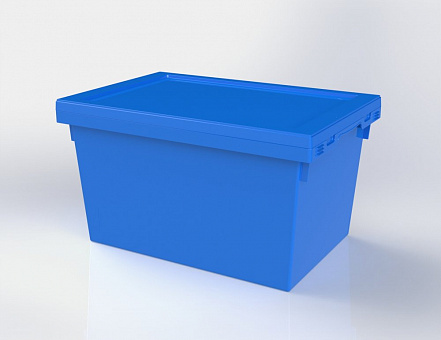 Вкладываемый ящик 600х400х325
 (KV 6432)
 с крышкой
Размер: 600x400x325мм
Объем, л: 58
Цвет: Голубой
Арт.: 12.359F.65
Цена: 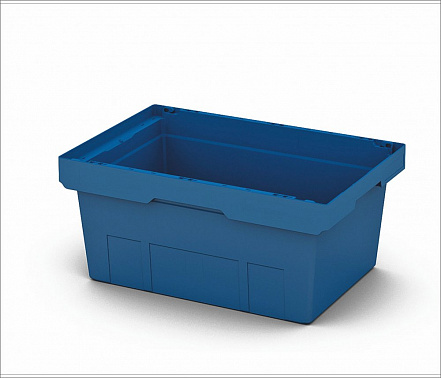 Вкладываемый ящик 600х400х270 (KV 6427)
 без крышки
Размер: 600x400x270мм
Объем, л: 49
Цвет: Синий
Арт.: 12.352F.65

Цена: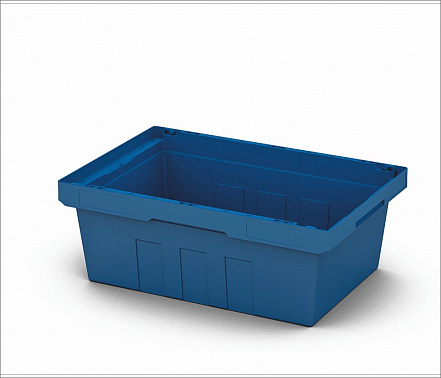 Вкладываемый ящик 600х400х235 с усиленным дном (KVR 6422) 
без крышки
Размер: 600x400x235мм
Объем, л: 40
Цвет: Синий
Арт.: 12.353.65

Цена:Вкладываемый ящик 600х400х220 (KV 6422) 
без крышки
Размер: 600x400x220мм
Объем, л: 40
Цвет: Синий
Арт.: 12.353F.65

Цена: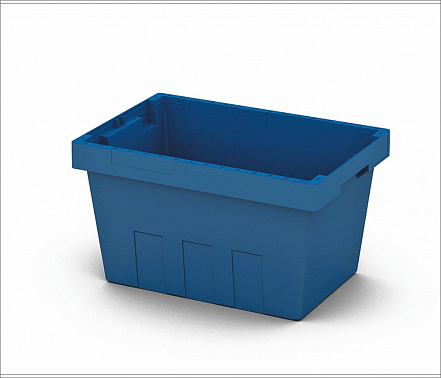 Вкладываемый ящик 490х330х280 (KV 5328) 
без крышки
Размер: 490x330x280мм
Объем, л: 32
Цвет: Синий
Арт.: 12.355F.65

Цена: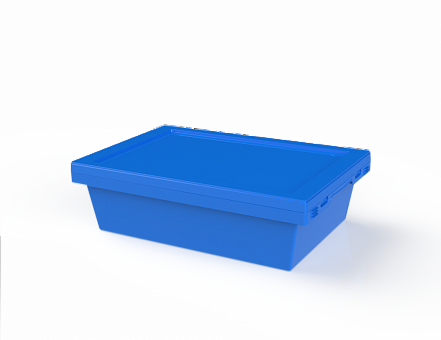 Вкладываемый ящик 600х400х165 (KV 6416) 
с крышкой
Размер: 600x400x165мм
Объем, л: 30
Цвет: Голубой
Арт.: 12.358F.65Цена: 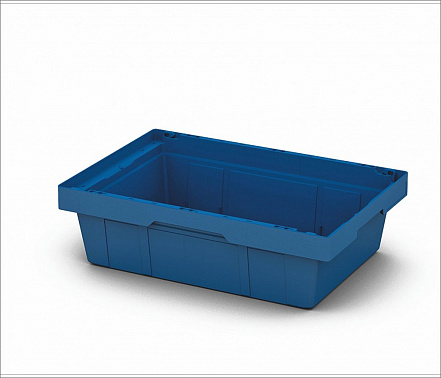 Вкладываемый ящик 600х400х170 (KV 6417) 
без крышки
Размер: 600x400x170мм
Объем, л: 30
Цвет: Синий
Арт.: 12.351F.65


Цена: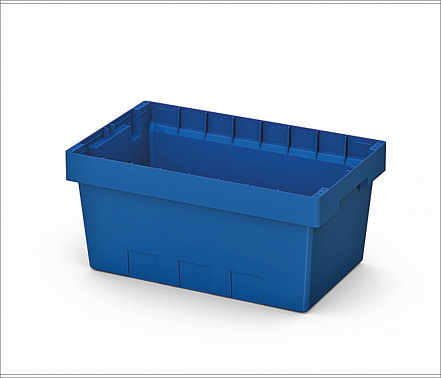 Вкладываемый ящик 490х300х210 (KV 5321) 
без крышки
Размер: 490x300x210мм
Объем, л: 23
Цвет: Синий
Арт.: 12.357.65

Цена: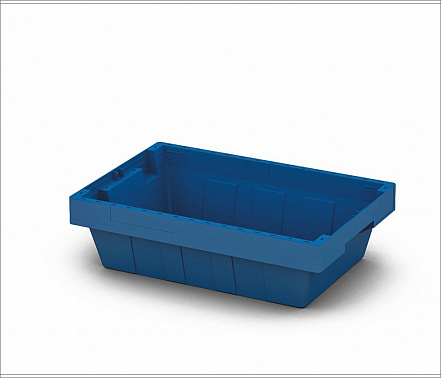 Вкладываемый ящик 490х330х140 (KV 5314)
без крышки
Размер: 490x330x140мм
Объем, л: 16
Цвет: Синий
Арт.: 12.356F.65

Цена: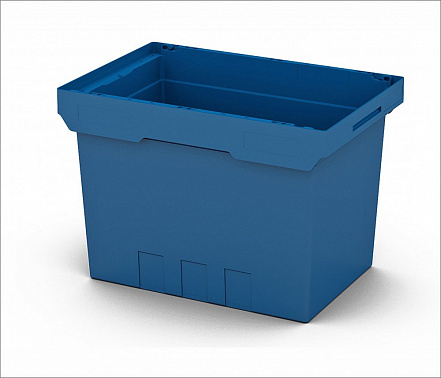 Вкладываемый ящик 600х400х420 (KV 6442)
без крышки
Размер: 600x400x420мм
Объем, л: 76
Цвет: Синий
Арт.: 12.354.65.С53

Цена: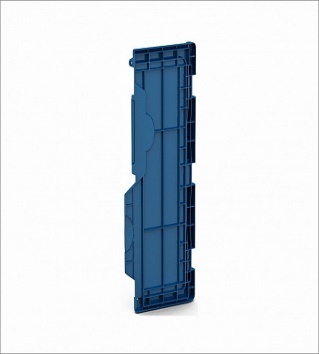 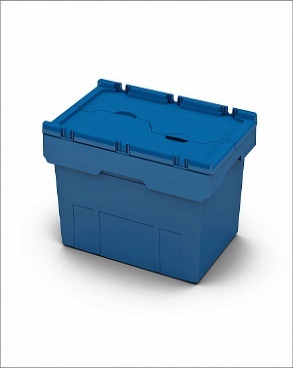 Крышка для вкладываемого ящика 600х400 (LF64)
Размер: 610x400мм
Цвет: Синий
Арт.: 50.518


Цена: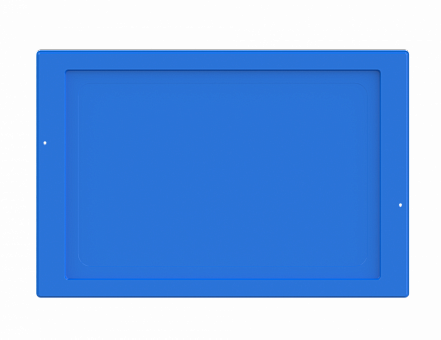 Крышка вкладываемого контейнера KV 6432 (600х400) (LU 64)
Размер: 600x400x24мм
Цвет: Синий
Арт.: 50.520.65 Крышка ящика полимерного 50.520.65 (LU 64)

Цена: 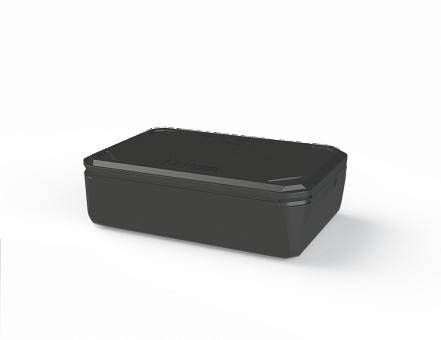 Изотермический контейнер (530х335х140)
Размер: 530x335x140мм
Объем, л: 13,5
Цвет: Черный
Арт.: 40.2002.99



Цена: 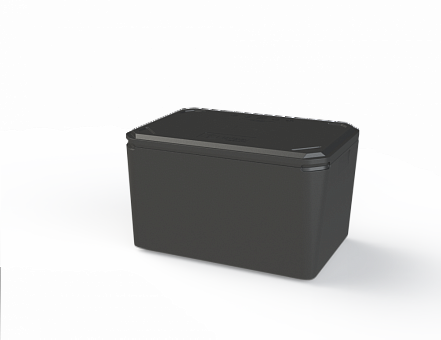 Изотермический контейнер (530х335х300)
Размер: 530x335x300мм
Объем, л: 34
Цвет: Черный
 Арт.: 40.2001.99

Цена: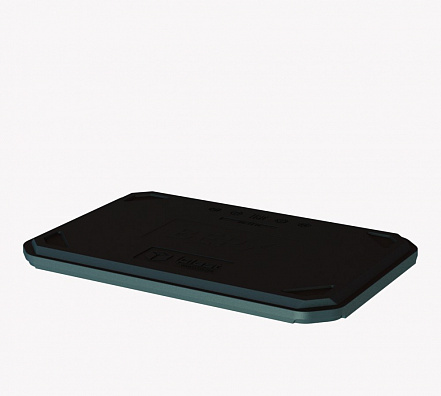 Крышка для изотермического контейнера (530х335х30)
Размер: 530x335x30мм
Цвет: Черный
Арт.: 40.2050.99
Цена: 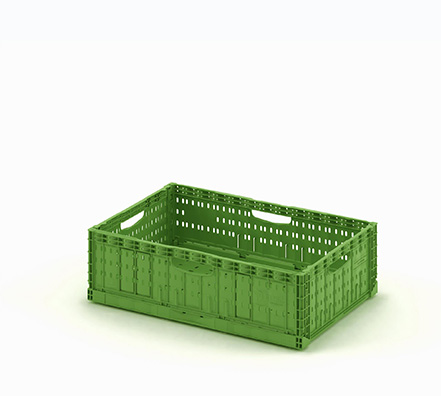 Складной ящик 600х400х165
Макс. загрузка, кг: 12
Размер: 600x400x180мм
Цвет: Зеленый
Арт.: 12.424.71


Цена: 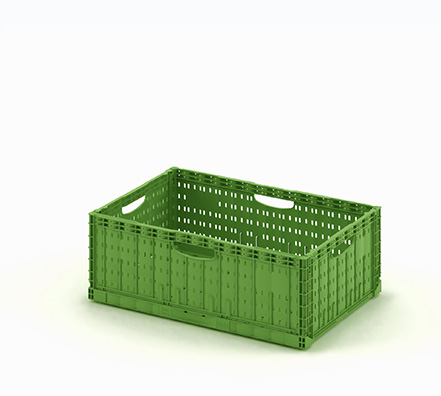 Складной ящик 600х400х180
Макс. загрузка, кг: 20
Размер: 600x400x180мм
Цвет: Зеленый
Арт.: 12.425.71
Цена:Складной ящик 600х400х215
Макс. загрузка, кг: 25
Размер: 600x400x180мм
Цвет: Зеленый
Арт.: 12.426.71
Цена: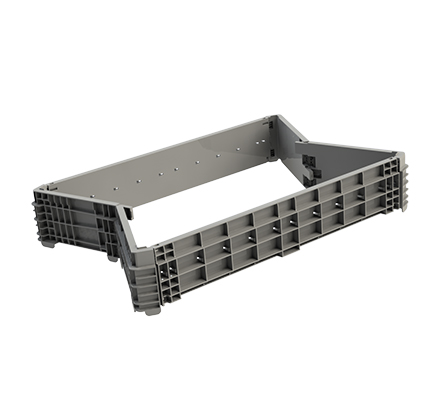 Складной паллетный борт1200х800х200
Размер: 1200x800x200мм
Цвет: Серый
Арт.: 31.821.91
Цена:Складной паллетный борт 1200х1000х200
Размер: 1200x1000x200мм
Цвет: Серый
Арт.: 31.822.91Цена: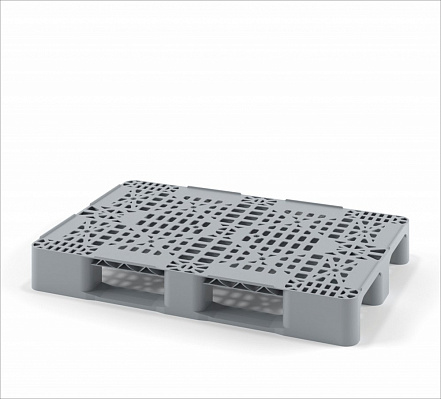 Поддон перфорированный пластиковый 1200х800х150 на 2-х полозьях 
Статическая нагрузка, кг: 3000
Размер: 1200x800x150мм
Цвет: Серый
Арт.: 02.117.91.PEF.S.Т20X

Цена: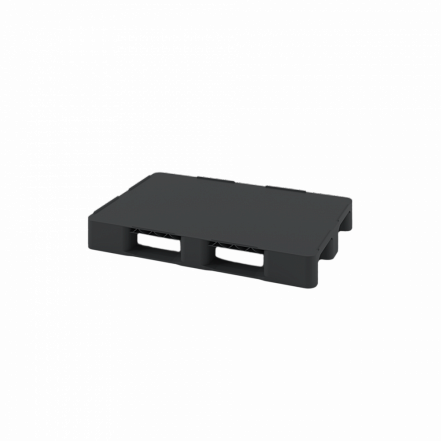 Поддон сплошной пластиковый 1200х800х150 на 2-х полозьях 
Статическая нагрузка, кг: 3000
Размер: 1200x800x150мм
Цвет: Черный
Арт.: 02.105F.99.PE.RЦена: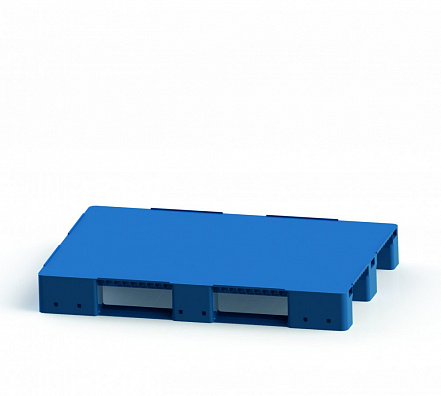 Поддон сплошной 1200x800x150 на 3-х полозьях 
Статическая нагрузка, кг: 6000
Размер: 1200x800x150мм
Цвет: Синий, серый
Арт.: 02.117F.91.PEF.S.

Цена: 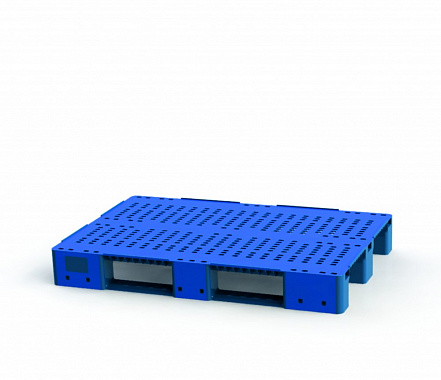 Поддон перфорированный 1200x800x150 на 3-х полозьях синий
Статическая нагрузка, кг: 6000
Размер: 1200x800x150мм
Цвет: Синий, серый
Арт.: 02.117.91.PEF.S
Цена: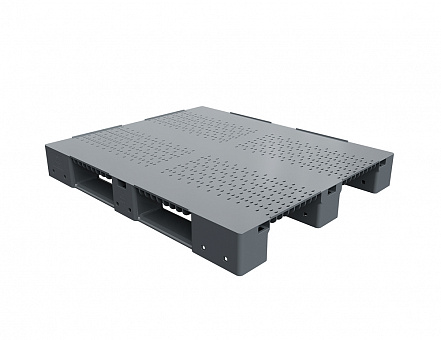 Поддон перфорированный пластиковый 1200х1000х150 на 3-х полозьях
Статическая нагрузка, кг: 6000 / 1000
Размер: 1200x1000x150мм
Цвет: Серый
Арт.: 02.114.91.PEFЦена: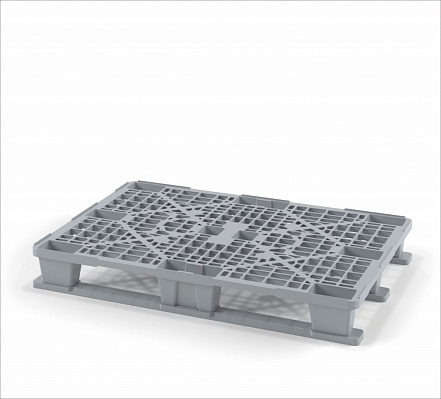 Поддон перфорированный пластиковый 1200х800х150 на 3-х полозьях 
Статическая нагрузка, кг: 1500
Размер: 1200x800x150мм
Цвет: Серый
Арт.: 02.102.91.С71/2


Цена: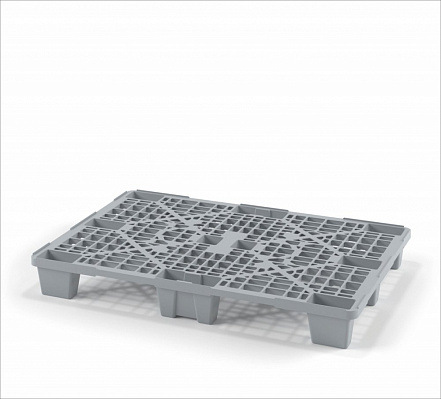 Поддон перфорированный пластиковый 1200х800х140 на ножках 
Статическая нагрузка, кг: 800
Размер: 1200x800x140мм
Цвет: Серый, черный
Арт.: 02.102.91.Q

Цена: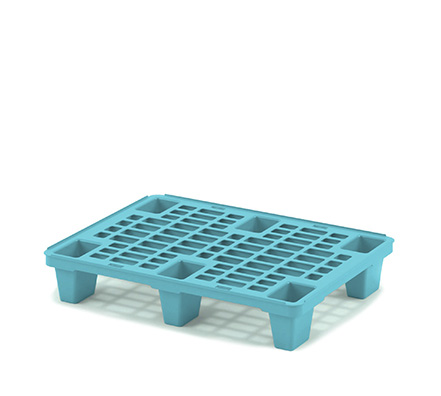 Поддон перфорированный пластиковый 800х600х140 на ножках
Статическая нагрузка, кг: 875
Размер: 800x600x140мм
Цвет: Голубой, серый
Арт.: 02.116.75
Цена: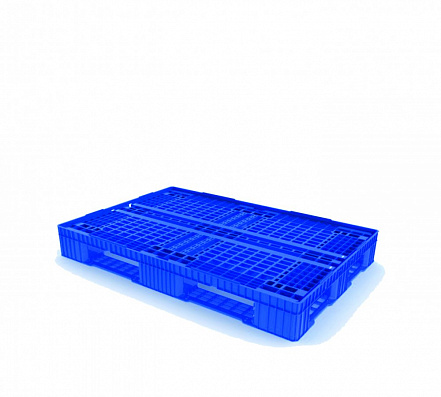 Поддон перфорированный пластиковый 1210х810х151 на 3-х полозьях голубой усиленный двумя трубами
Статическая нагрузка, кг: 5000 / 1250: 3000 / 500
Размер: 1210x810x150мм
Цвет: ГолубойЦена: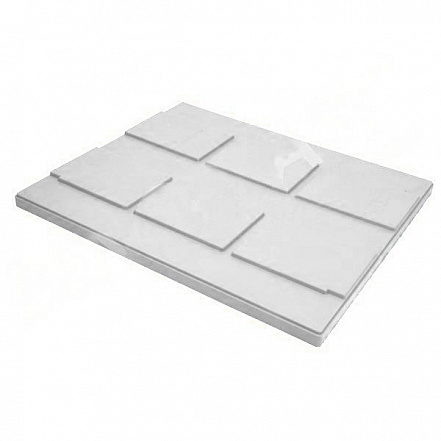 Крышка универсальная 1204 х 1006
Размер: 1204x1006x67мм
Цвет: Серый
Арт.: крышка 31.822Цена: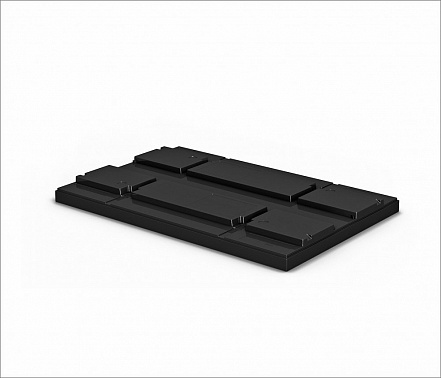 Крышка универсальная 1214 х 811
Размер: 1214x811x66мм
Цвет: Черный
Арт.: 05.016.99

Цена: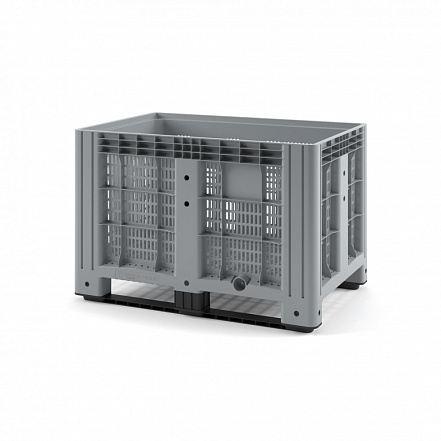 Пластиковый контейнер IBOX 1200х800 (перфорированный, сплошной на полозьях)
Макс. загрузка, кг: 450
Размер: 1200x800x800мм
Объем, л: 515
Цвет: Серый
Арт.: 11.602.92.PE.C9
Цена: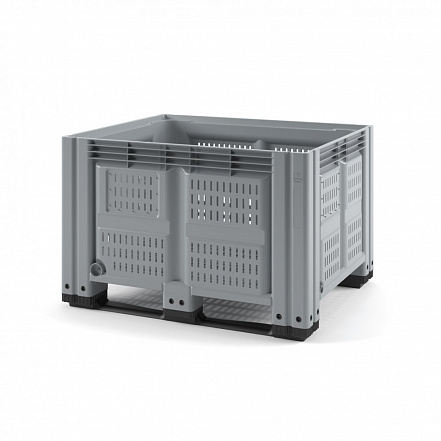 Пластиковый контейнер IBOX 1200х1000 (перфорированный, на полозьях)
Макс. загрузка, кг: 510
Размер: 1200x1000x780мм
Объем, л: 660
Цвет: Серый
Арт.: 11.603.92.PE.C9Цена: 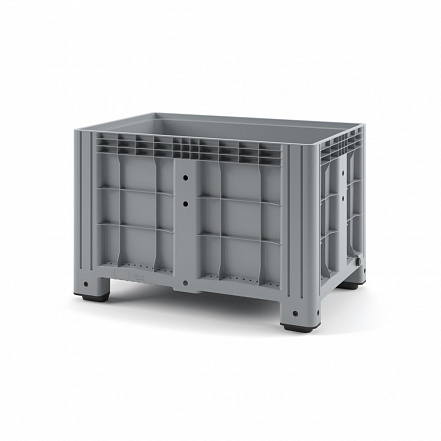 Пластиковый контейнер IBOX 1200х800 (сплошной, на ножках)
Макс. загрузка, кг: 450
Размер: 1200x800x800мм
Объем, л: 515
Арт.: 11.602F.92.PE.C10

Цена: 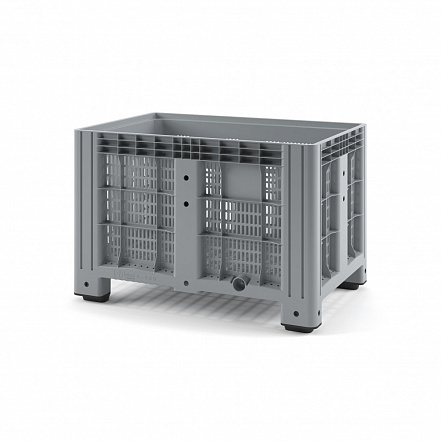 Пластиковый контейнер IBOX 1200х800 (перфорированный, на ножках)
Макс. загрузка, кг: 450
Размер: 1200x800x800мм
Объем, л: 515
Цвет: Серый
Арт.: 11.602.92.PE.C10
Цена: 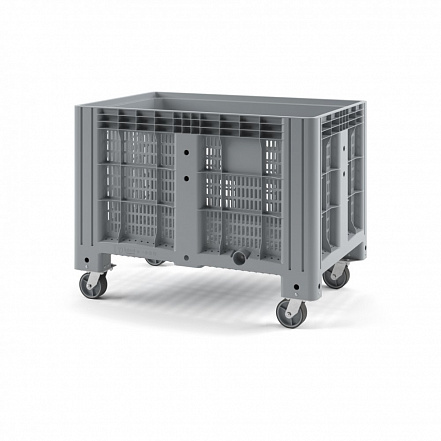 Пластиковый контейнер IBOX 1200х800 (перфорированный, на колесах)
Макс. загрузка, кг: 450
Размер: 1200x800x920мм
Объем, л: 515
Цвет: Серый
Арт.: 11.602.92.PE.C13
Цена: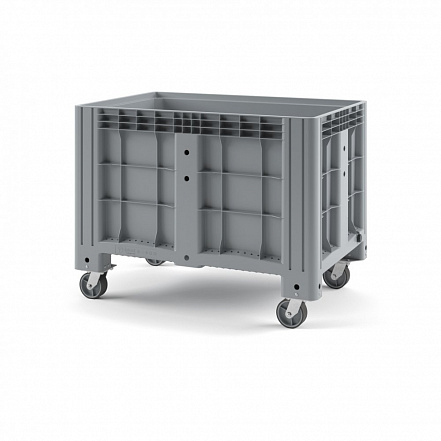 Пластиковый контейнер IBOX 1200х800 (сплошной на колесах)
Макс. загрузка, кг: 450
Размер: 1200x800x920мм
Объем, л: 515
Цвет: Серый
Арт.: 11.602F.92.PE.C13Цена: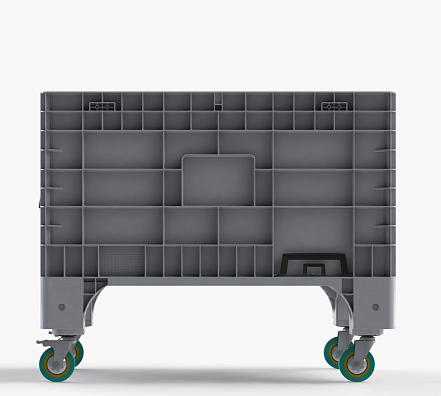 Контейнер пластиковый 1020х640х810 мм (сплошной на колесах)
Макс. загрузка, кг: 300
Размер: 1020x640x810мм
Объем, л: 280
Цвет: Серый
Арт.: 11.602F.92.PE.C11

Цена: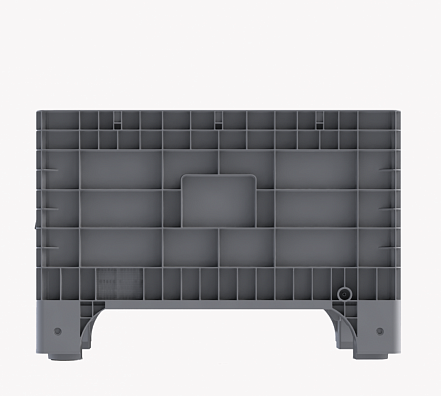 Контейнер пластиковый 1020х640х675 мм серый
Макс. загрузка, кг: 300
Размер: 1020x640x675мм
Объем, л: 280
Цвет: Серый
Арт.: 11.605F.92.PE.C10
Цена: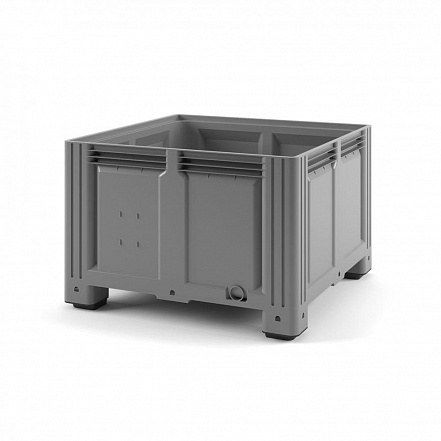 Пластиковый контейнер IBOX 1130x1130x760 (сплошной, перфорированный на ножках)
Макс. загрузка, кг: 500
Размер: 1130x1130x760мм
Размер: 1130x1130x580мм
Объем,690 л: 
Арт.: 11.604SF.92.С10
Арт.: 11.604ВF.92.С10Цена: 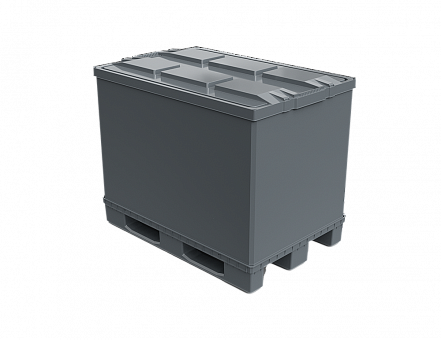 Разборный пластиковый контейнер Polybox
Макс. загрузка, кг: 600
Размер: 1200x800x350 - 1500мм
Объем, л: 755
Цвет: Серый
Арт.: PolyBox
Цена: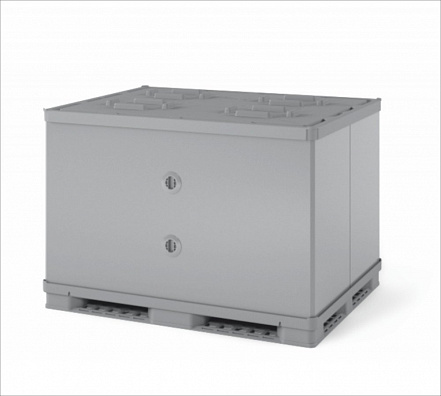 Разборный пластиковый контейнер Polybox 1450х1125
Макс. загрузка, кг:
Размер: 1470x1140x1040мм
Объем, л: 1300
Цвет: Серый
Арт.: PolyBox 900Цена: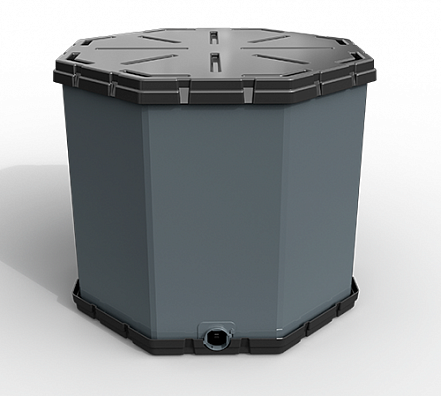 Октабин
Макс. загрузка, кг:
Размер: 1150x1150x1150мм
Объем, л: 1000
Цвет: Серый
Арт.: Octabin
Цена: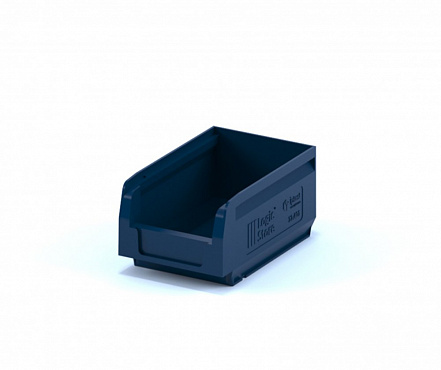 Складской лоток 165х100х75 
Размер: 165x100x75мм
Объем, л: 1
Цвет: Черный, синий красный.
Максимальная нагрузка: 2,4 кг
Арт.: 12.401.99.R
Цена: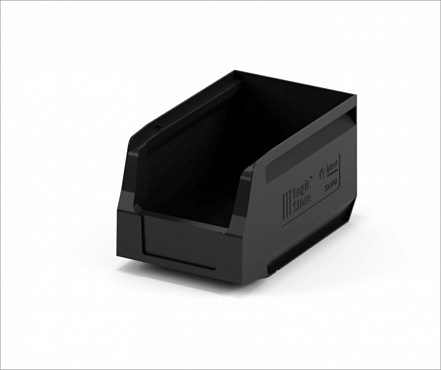 Складской лоток 250х150х130 
Размер: 250x150x130мм
Объем, л: 4
Цвет: Черный, синий, красный
Максимальная нагрузка: 6 кг
Арт.: 12.402.99.R
Цена: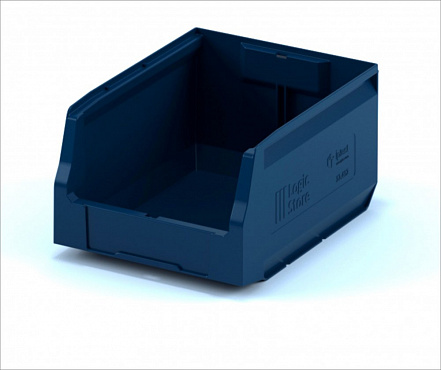 Складской лоток 300х225х150 
Размер: 300x225x150мм
Объем, л: 7,5
Цвет: Черный, синий, красный
Максимальная нагрузка: 6 кг
Арт.: 12.412.61Цена: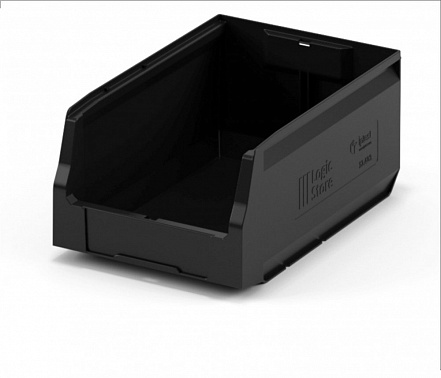 Складской лоток 350х225х150 черный
Размер: 350x225x150мм
Объем, л: 8
Цвет: Черный, синий, красный
Максимальная нагрузка: 6 кг
Арт.: 12.403.1.99.R

Цена: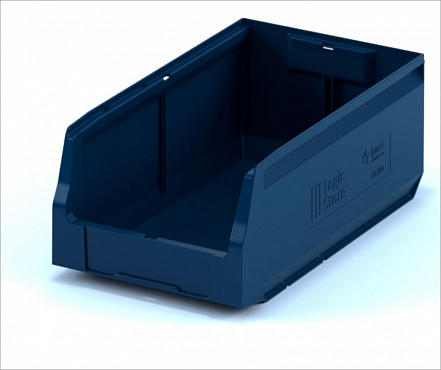 Складской лоток 400х225х150 
Размер: 400x225x150мм
Объем, л: 10,5
Цвет: Черный, синий, красный
Максимальная нагрузка: 8 кг
Арт.: 12.414.99.R
Цена: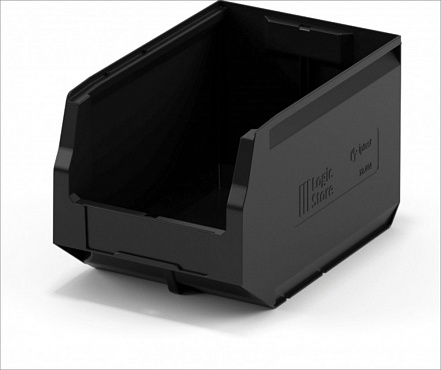 Складской лоток 350х225х200 черный
Размер: 350x225x200мм
Объем, л: 12
Цвет: Черный, синий, красный
Максимальная нагрузка: 6 кг
Арт.: 12.404.1.99.R
Цена: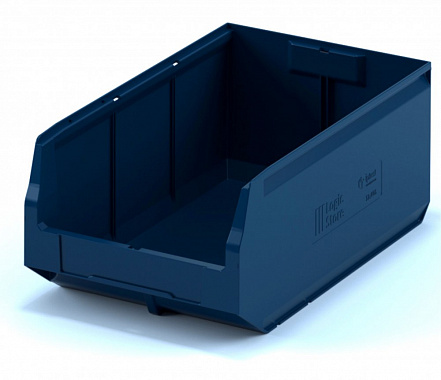 Складской лоток 500х225х150
Размер: 400x225x150мм
Размер: 500x225x150мм
Объем, л: 14
Цвет: Синий, красный, черный.
Максимальная нагрузка: 8 кг
Арт.: 12.405.99.R
Арт.: 12.405.61
Цена: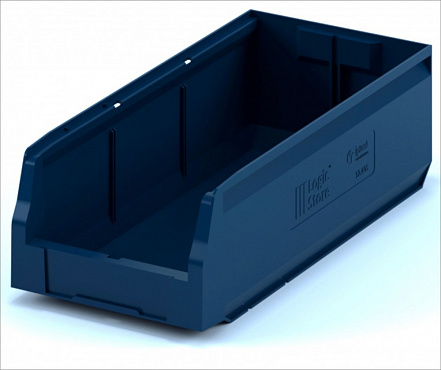 Складской лоток 500х300х200
Размер: 500x300x150мм
Размер: 500x300x200мм
Объем, л: 23
Цвет: Синий, красный, черный
Максимальная нагрузка: 8 кг
Арт.: 12.406.99.R
Арт.: 12.406.61
Цена: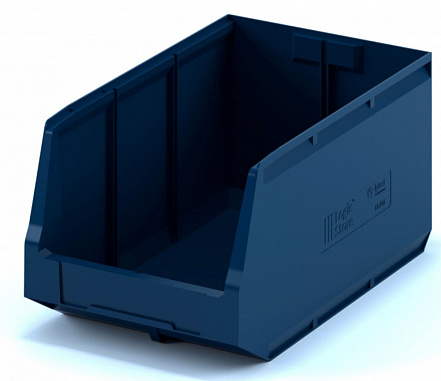 Складской лоток 500х300х250
Размер: 500x300x250мм
Объем, л: 33
Цвет: Черный, красный, синий
Максимальная нагрузка: 8-20 кг
Арт.: 12.407.99.R
Арт.: 12.407.61
Цена: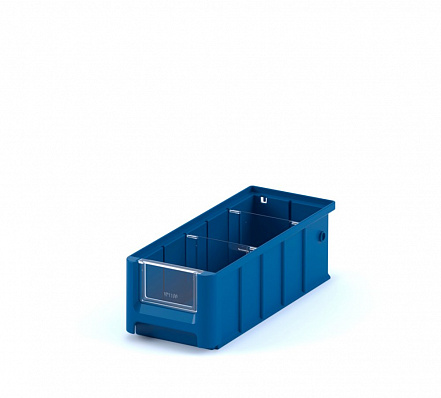 Полочный лоток SK 3109 (300х117х90)
Размер: 300x117x90мм
Объем, л: 2
Цвет: Синий
Максимальная нагрузка: 4-6 кг,
Арт.: 12.330.65

Цена: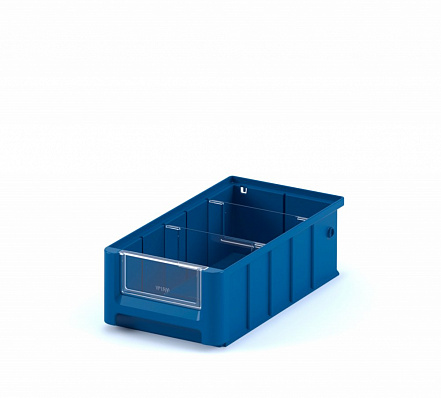 Полочный лоток SK 31509 (300х156х90)
Размер: 300x156x90мм
Объем, л: 3
Цвет: Синий
Максимальная нагрузка: 5-9 кг
Арт.: 12.331.65

Цена: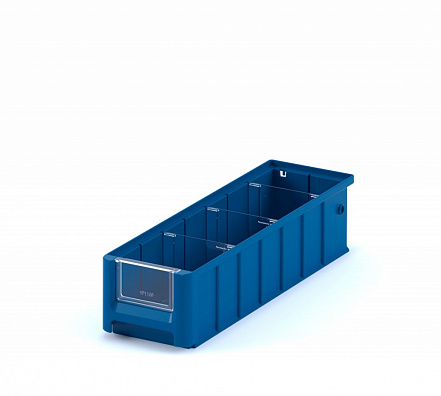 Полочный лоток SK 4109 (400х117х90)
Размер: 400x117x90мм
Объем, л: 3
Цвет: Синий
Максимальная нагрузка: 5-9 кг
Арт.: 12.334.65
Цена: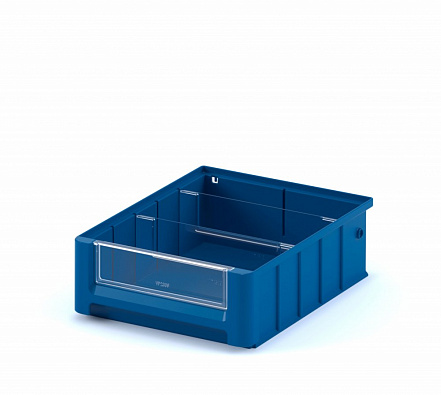 Полочный лоток SK 3209 (300х234х90)
Размер: 300x234x90мм
Размер: 400x156x90мм
Объем, л:4; 4,5
Цвет: Синий
Максимальная нагрузка: 10-15 кг.
Арт.: 12.332.65
Арт.: 12.335.65


Цена: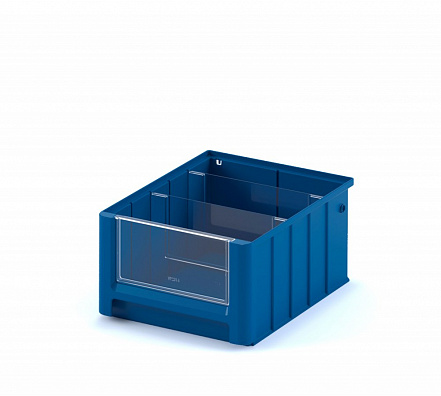 Полочный лоток SK 3214 (300х234х140)
Размер: 300x234x140мм
Объем, л: 7,5
Цвет: Синий
Максимальная нагрузка: 15-20 кг.
Арт.: 12.333.65Цена: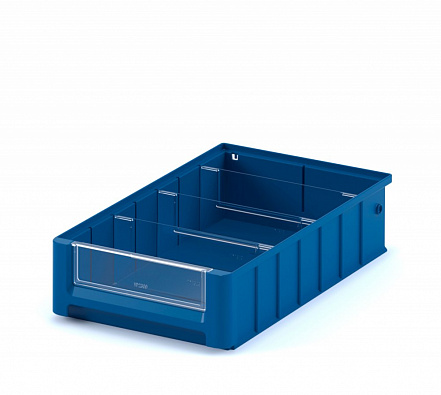 Полочный лоток SK 4209 (400х234х90)
Размер: 400x234x90мм
Объем, л: 6,5
Цвет: Синий
Максимальная нагрузка: 12-20 кг.
Арт.: 12.336.65Цена: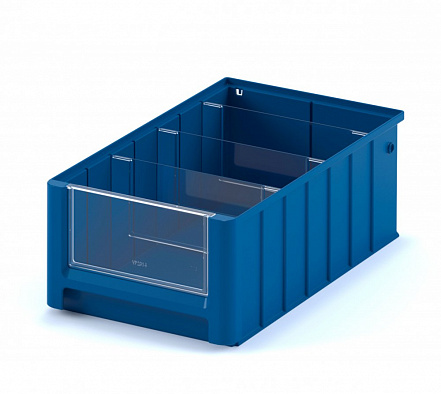 Полочный лоток SK 4214 (400х234х140)
Размер: 400x234x140мм
Объем, л: 10,5
Цвет: Синий
Максимальная нагрузка: 20-30 кг.
Арт.: 12.337.65Цена: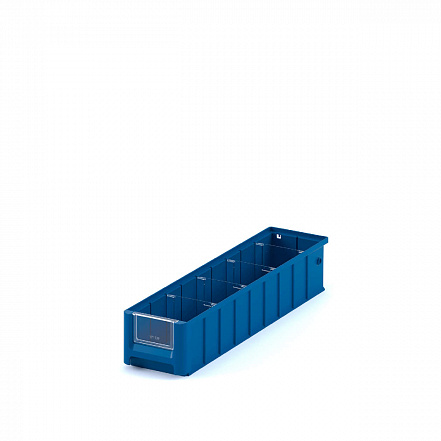 Полочный лоток SK 5109 (500х117х90)
Размер: 500x117x90мм
Объем, л: 4
Цвет: Синий
Максимальная нагрузка: 10-12 кг.
Арт.: 12.338.65Цена: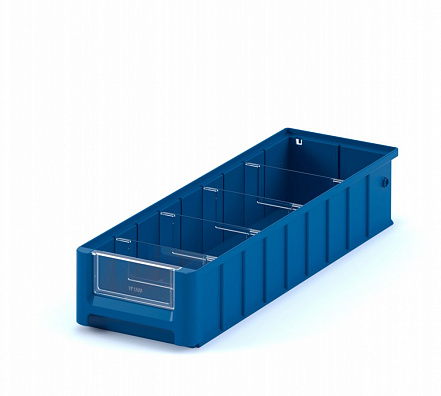 Полочный лоток SK 51509 (500х156х90)
Размер: 500x156x90мм
Объем, л: 5,5
Цвет: Синий
Максимальная нагрузка: 12-15 кг.
Арт.: 12.339.65Цена: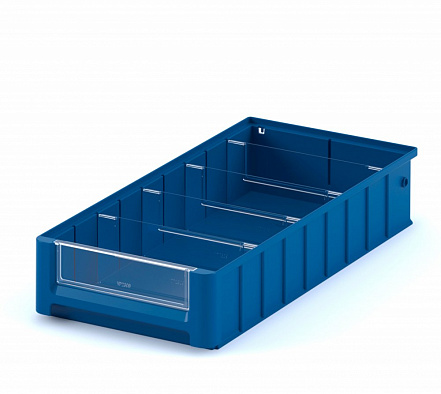 Полочный лоток SK 5209 (500х234х90)
Размер: 500x234x90мм
Объем, л: 8
Цвет: Синий
Максимальная нагрузка: 15-25 кг.
Арт.: 12.340.65Цена: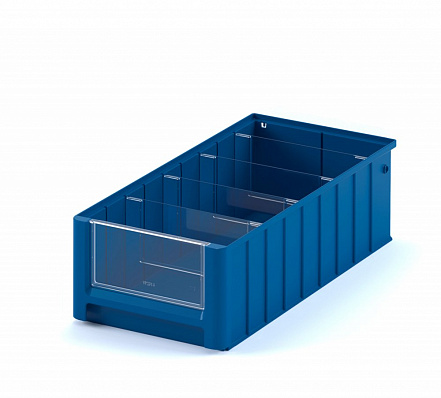 Полочный лоток SK 5214 (500х234х140)
Размер: 500x234x140мм
Объем, л: 13
Цвет: Синий
Максимальная нагрузка: 22-40 кг.
Арт.: 12.341.65
Цена: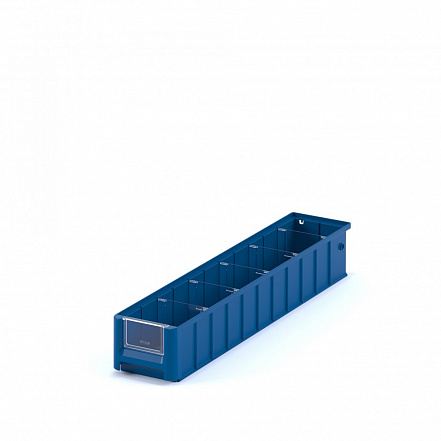 Полочный лоток SK 6109 (600х117х90)
Размер: 600x117x90мм
Объем, л: 5
Цвет: Синий
Максимальная нагрузка: 11-15 кг.
Арт.: 12.342.65Цена: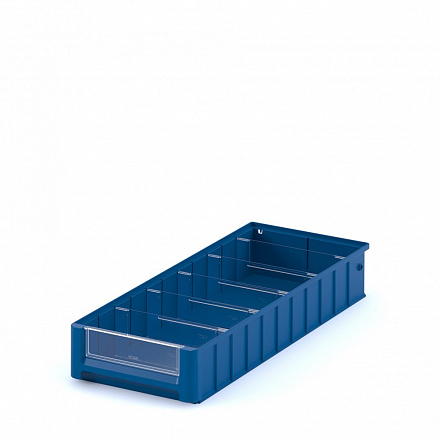 Полочный лоток SK 6209 (600х234х90)
Размер: 600x234x90мм
Объем, л: 10
Цвет: Синий
Максимальная нагрузка: 18-30 кг.
Арт.: 12.344.65Цена: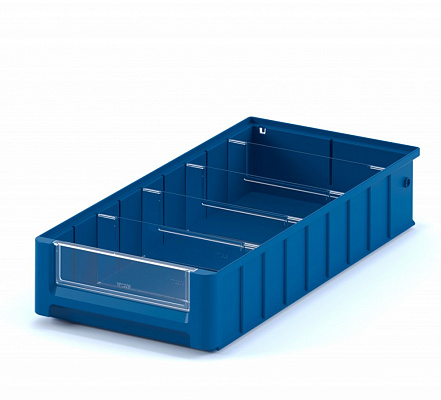 Полочный лоток SK 61509 (600х156х90)
Размер: 600x156x90мм
Объем, л: 6.5
Цвет: Синий
Максимальная нагрузка: 12-18 кг.
Арт.: 12.343.65Цена: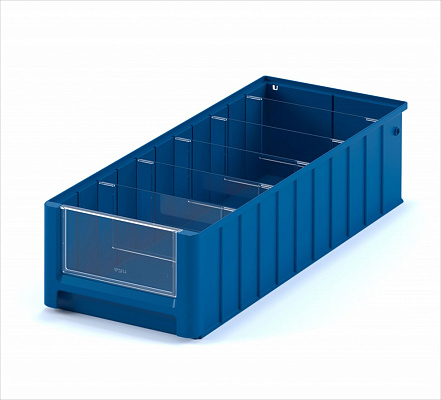 Полочный лоток SK 6214 (600х234х140)
Размер: 600x234x140мм
Объем, л: 16
Цвет: Синий
Макс. загрузка, кг: 25-40
Арт.: 12.345.65Цена: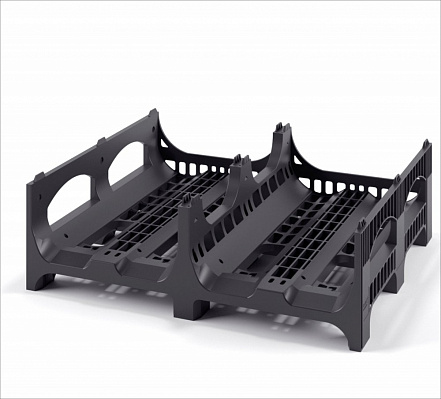 Поддон пластиковый перфорированный поддон 1200x1000x388 
Статическая нагрузка, кг: 2200
Размер: 1200x1000x388мм
Цвет: Черный
Арт.: 02.107.С8

Цена: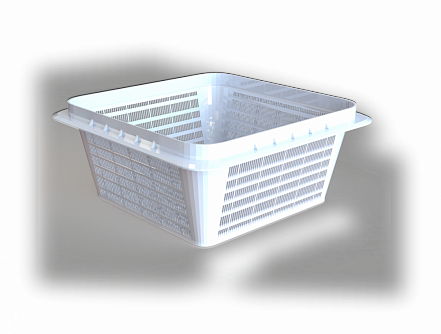 Контейнер сетчатый для куботейнера
Размер: 340x340x145мм
Объем, л: 10
Цвет: Белый
Арт.: 12.417.00.PE
Цена: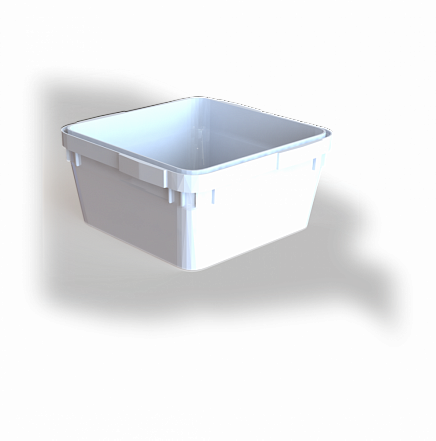 Куботейнер 12 л (340х340х160)
Размер: 340x340x160мм
Объем, л: 12
Цвет: Белый
Арт.: 12.440.00.PE
Цена: 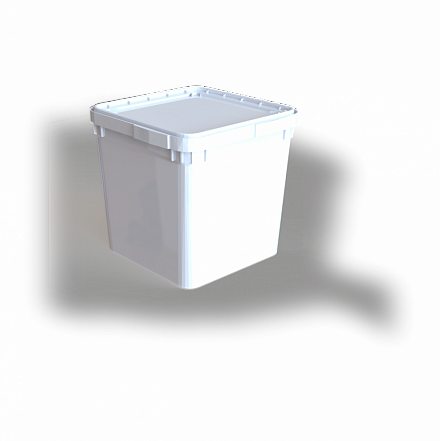 Куботейнер 23 л (340х340х320)
Размер: 340x340x320мм
Объем, л: 23
Цвет: Белый
Арт.: 12.439.00.PE
Цена: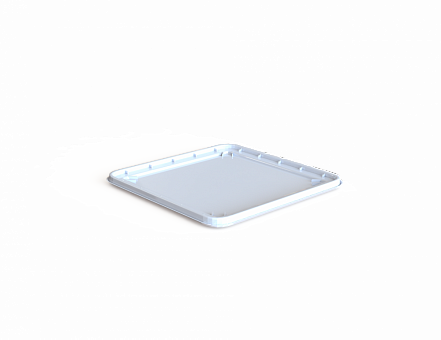 Крышка ящика полимерного куботейнер (340х340)
Размер: 340x340мм
Цвет: Бесцветный
Арт.: 50.534.00 PEЦена: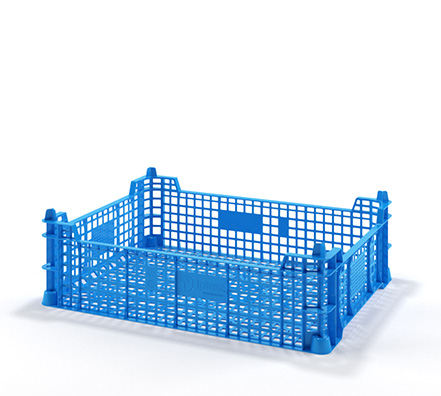 Грибной ящик (400х300х110)
Макс. загрузка, кг: 3
Размер: 400x300x110мм
Объем, л: 9,28
Цвет: Голубой
Арт.: 12.415.65


Цена: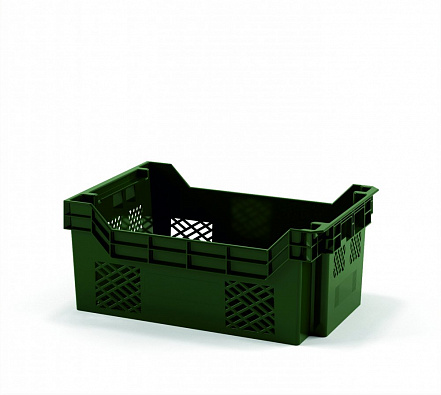 Ящик поворотный вкладываемый 600х400х245
Макс. загрузка, кг: 15
Размер: 600x400x243мм
Арт.: 12.416.R



Цена: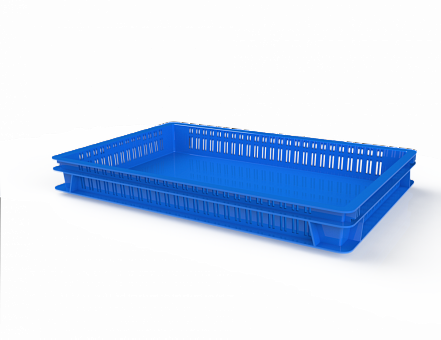 Ящик полимерный для полуфабрикатов перфорированные стенки сплошное дно (600х400х75)
Макс. загрузка, кг: 10
Размер: 600x400x75мм
Объем, л: 15
Цвета: Зеленые, синие, красные, черные.
Арт.: 12.437e.60.PE RЦена:Ящик полимерный для полуфабрикатов перфорированный (600х400х75)
Макс. загрузка, кг: 8
Размер: 600x400x75мм
Объем, л: 15
Цвета: Зеленые, синие, красные, черные.
Арт.: 12.437.60.PE RЦена:Ящик полимерный для полуфабрикатов сплошной (600х400х75)
Макс. загрузка, кг: 12
Размер: 600x400x75мм
Объем, л: 15
Цвета: Зеленые, синие, красные, черные.
Арт.: 12.437F.60.PE RЦена: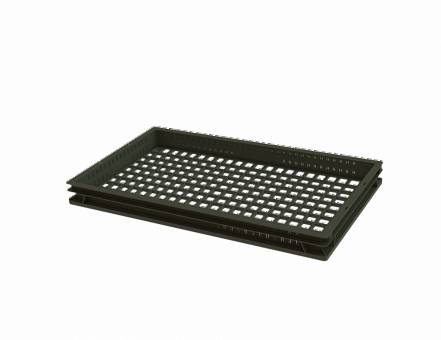 Ящик хлебный перфорированный (740х440х65)
Размер: 740x440x70мм
Объем, л: 14
Цвет: Зеленый, 
Арт.: 12.436.70.PE.R

Цена: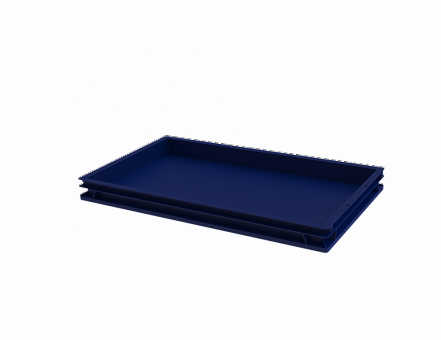 Ящик хлебный перфорированные стенки, сплошное дно (740х440х65)
Размер: 740x440x70мм
Объем, л: 14
Цвет: Зеленый, синийАрт.: 12.436e.70.PE.RЦена: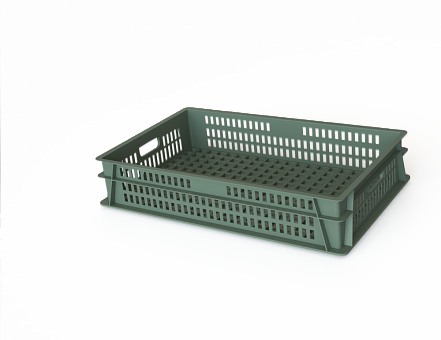 Ящик хлебный перфорированный (740х465х145)
Размер: 740x465x143мм
Объем, л: 40,2
Цвет: Зеленый
Арт.: 12.441.70.PE.RЦена: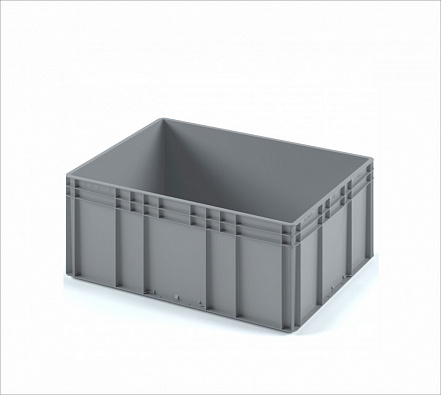 Пластиковый ящик 800х600х320 (ЕС-8632) с усиленным дном
Размер: 800x600x320мм
Объем, л: 131
Цвет: Серый
Арт.: 12.314.92Цена: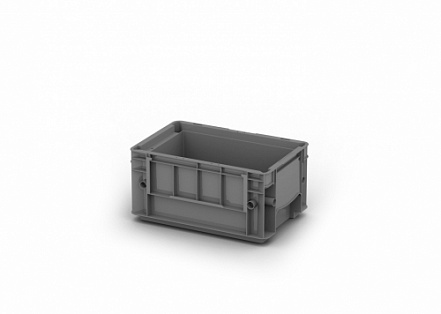 Пластиковый ящик 297х198х147,5
Макс. загрузка, кг: 20
Размер: 297x198x147,5мм
Объем, л: 5,3
Цвет: СерыйАрт.: 12.501.92Цена: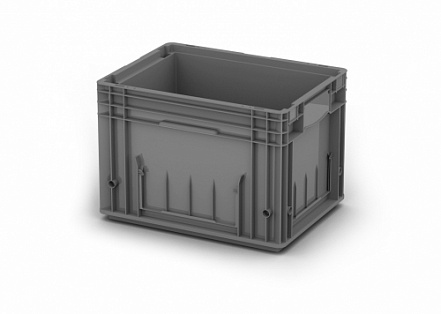 Пластиковый ящик 396х297х280
Макс. загрузка, кг: 20
Размер: 396x297x280мм
Объем, л: 24,1
Цвет: Серый
Арт.: 12.502F.92


Цена: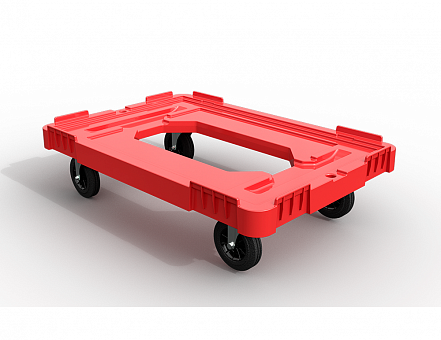 Пластиковая тележка 600х400 мм для ящиков (с отверстием) колеса без тормозов
Размер: 620x420x185мм
Арт.: 42.640.40.PE.O.С6.Цена: 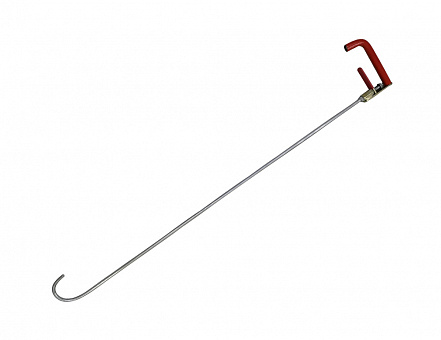 Крюк для тележки с поворотным механизмом
Размер: 1010мм
Арт.: Крюк для тележки с поворотным механизмомЦена: 